05.07.2021	Nr. 01-08/3621Pamatojoties uz Ministru kabineta 2009. gada 7. aprīļa noteikumu Nr. 300 "Ministru kabineta kārtības rullis" 164.2. un 164.3.apakšpunktu, iesniedzu izskatīšanai Ministru kabineta 2021. gada 6. jūlija sēdē kā Ministru kabineta lietu steidzamības kārtībā pamatnostādņu projektu "Sabiedrības veselības pamatnostādnes 2021.-2027.gadam" (VSS-134) (turpmāk – Pamatnostādņu projekts).Pielikumā:Pamatnostādņu projekts uz 72 lpp. (datne: VMpam_010721_SabVesPam);Pamatnostādņu projekta 1.pielikums “Sabiedrības veselības izvērtējums” uz 115.lpp. (datne: VMpiel1_010721_Situac_izvert);Pamatnostādņu projekta 2.pielikums “Izvērtējums par automatizāciju un mākslīgā intelekta (MI) izmantošanu veselības nozarē” uz 6 lpp. (datne: VMpiel2_010721_Maksl_intel);Pamatnostādņu projekta 3.pielikums “Tekstā lietoto terminu skaidrojums” uz 7 lpp. (datne: VMpiel3_010721_Termini);Pamatnostādņu projekta 4.pielikums “Pamatnostādnēs minēto uzdevumu sasaiste ar citiem politikas plānošanas dokumentiem” uz 13 lpp. (datne: VMpiel4_010721_Sasaiste_ar_dok);Pamatnostādņu projekta 5.pielikums “Papildus nepieciešamais finansējums” uz 4 lpp. (datne: VMpiel5_010721_budzets);Pamatnostādņu projekta 6.pielikums “Sabiedrības veselības pamatnostādņu rīcības virzienu uzdevumi” uz 85 lpp. (datne: VMpiel6_010721_Uzdevumi);Ministru kabineta rīkojuma projekts “Sabiedrības veselības pamatnostādnes 2021.-2027. gadam” uz 2 lpp. (datne: MKrik_010721_SabVesPam);Izziņa par atzinumos sniegtajiem iebildumiem Pamatnostādņu projektam  uz 236 lpp. (datne: VMizz_010721_SabVesPam);Aizsardzības ministrijas 2021.gada 26. marta elektroniskais saskaņojums uz 1 lpp. (datne: AizMatz_260321);Ekonomikas ministrijas 2021.gada 15. marta atzinums Nr. 3.1-20/2021/64 uz 3 lpp. (datne: Atzinums par Sabiedrības veselības - 15.03.2021 - 3.1-20_2021_64);Ekonomikas ministrijas 2021.gada 1. jūlija elektroniskais saskaņojums uz 1 lpp. (datne: EMatz_010721);Finanšu ministrijas 2021.gada 12. marta atzinums Nr. 12/A-7/1410 uz 5 lpp. (datne: FMnos_120321_1410);Finanšu ministrijas 2021.gada 28. maija atzinums Nr. 10.1-6/7-1/653 uz 2 lpp. (datne: FMatz_280521);Finanšu ministrijas 2021.gada 22. jūnija atzinums Nr. 10.1-6/7-1/787 uz 4 lpp. (datne: FMatz);Iekšlietu ministrijas 2021.gada 15. marta atzinums Nr. 1-57/756 uz 2 lpp. (datne: IeM_sabves_150321);Iekšlietu ministrijas 2021.gada 26. maija elektroniskais saskaņojums uz 1 lpp. (datne: IeMatz_260521);Iekšlietu ministrijas 2021.gada 18. jūnija elektroniskais saskaņojums uz 1 lpp. (datne: IeMatz_180621);Izglītības un zinātnes ministrijas 2021.gada 17. marta atzinums Nr. 4-3.2e/21/988 uz 2 lpp. (datne: 17.03.2021 - 4-3.2e_21_988 - Atzinums Par “Sabiedrības veselības);Izglītības un zinātnes ministrijas 2021.gada 26. maija atzinums Nr. 4-4.1e/21/1985 uz 2 lpp. (datne: 26.05.2021 - 4-4.1e_21_1985 - Par “Sabiedrības veselības pamatnostādnēm);Izglītības un zinātnes ministrijas 2021.gada 22. jūnija atzinums Nr. 4-3.2e/21/2400 uz 1 lpp. (datne: 22.06.2021 - 4-3.2e_21_2400 - Par precizētā Sabiedrības veselības pamatnostādņu);Labklājības ministrijas 2021.gada 16. marta atzinums Nr. A-21-09/42 uz 5 lpp. (datne: LMatz_sabiedribas_veselibas_p);Labklājības ministrijas 2021.gada 24. maija atzinums uz 2 lpp. (datne: LMatz);Labklājības ministrijas 2021.gada 27. maija atzinums uz 2 lpp. (datne: LMatz_2);Labklājības ministrijas 2021.gada 28. maija atzinums uz 2 lpp. (datne: LMatz_3);Labklājības ministrijas 2021.gada 22. jūnija elektroniskais saskaņojums uz 1 lpp. (datne: LMatz_220621);Tieslietu ministrijas 2021.gada 15. marta atzinums Nr. 1-9.1/245 uz 2 lpp. (datne: TMatz_1-9.1_245);Tieslietu ministrijas 2021.gada 20. maija atzinums uz 2 lpp. (datne: e-pasts);Zemkopības ministrijas 2021.gada 12. marta atzinums uz 1 lpp. (datne: ZMatz);Zemkopības ministrijas 2021.gada 26. maija atzinums uz 4 lpp. (datne: ZMatz);Zemkopības ministrijas 2021.gada 17. jūnija atzinums uz 2 lpp. (datne: ZMatz_170621);Zemkopības ministrijas 2021.gada 28. jūnija atzinums uz 1 lpp. (datne: ZMatz_280621);Vides aizsardzības un reģionālās attīstības ministrijas 2021.gada 18. marta atzinums Nr. 1-14/2757 uz 7 lpp. (datne: VARAMnos18.03.2021-1-14_2757);Vides aizsardzības un reģionālās attīstības ministrijas 2021.gada 1. jūlija elektroniskais saskaņojums uz 1 lpp. (datne: VARAMatz_010721).Kultūras ministrijas 2021.gada 10. marta elektroniskais saskaņojums uz 1 lpp. (datne: KMatz_100321);Kultūras ministrijas 2021.gada 20. maija elektroniskais saskaņojums uz 1 lpp. (datne: KMatz_200521);Kultūras ministrijas 2021.gada 28. jūnija atzinums Nr. 3.1-1/1129 uz 1 lpp. (datne: KMAtz_280621_VSS-134);Satiksmes ministrijas 2021.gada 9. marta atzinums Nr. 03-03/43 uz 1 lpp. (datne: SMatz_090321_VSS-134);Satiksmes ministrijas 2021.gada 29. jūnija elektroniskais saskaņojums uz 1 lpp. (datne: SMatz_290621);Valsts kancelejas 2021.gada 12. marta atzinums Nr. 3.1.2/10 (VSS-134) uz 1 lpp. (datne: VKatz_VSS-134_VM);Valsts kancelejas 2021.gada 18. maija elektroniskais saskaņojums uz 1 lpp. (datne: VKatz_180521);Valsts kancelejas 2021.gada 29. jūnija elektroniskais saskaņojums uz 1 lpp. (datne: VKatz_290621);Pārresoru koordinācijas centra 2021.gada 31. marta atzinums Nr. 1.2–7/33 uz 3 lpp. (datne: 1.2_7_33_PKCatz_VM_Par_pamatnost_VSS134);Pārresoru koordinācijas centra 2021.gada 31. maija atzinums uz 1 lpp. (datne: PKCatz_310521);Latvijas Pašvaldību savienības 2021.gada 12. marta atzinums Nr. 202102/SAN3298/NOS164 uz 1 lpp. (datne: LPS_ID16685_NES);Latvijas Pašvaldību savienības 2021.gada 24. maija atzinums uz 6 lpp. (datne: LPSatz);Latvijas Pašvaldību savienības 2021.gada 28. jūnija elektroniskais saskaņojums uz 1 lpp. (datne: LPSatz_280621);Latvijas Darba devēju konfederācijas 2021.gada 12. marta atzinums Nr. 2-10/17 uz 2 lpp. (datne: 12032021_LDDK_Veseliba_VSS-134_VM);Latvijas Tirdzniecības un rūpniecības kameras 2021.gada 17. marta atzinums Nr. 2021/328 uz 2 lpp. (datne: LTRK_VM_veselības_pamatnostādnes);Latvijas Tirdzniecības un rūpniecības kameras 2021.gada 27. maija atzinums uz 3 lpp. (datne: LTRKatz);Latvijas Brīvo arodbiedrību savienības 2021.gada 12. marta atzinums Nr. 29/1 uz 3 lpp. (datne: IMG_0003);Reģionālo attīstības centru apvienības 2021.gada 11. marta atzinums Nr. V21-12 uz 1 lpp. (datne: Atzinums_VSS_Veselibas pamatnostadnes_08032021);Latvijas Veselības un sociālās aprūpes darbinieku arodbiedrības 2021.gada 11. marta atzinums Nr. 2/11-46 uz 2 lpp. (datne: LVSADAatz);Latvijas Veselības un sociālās aprūpes darbinieku arodbiedrības 2021.gada 21. jūnija atzinums Nr. 2/11-96 uz 1 lpp. (datne: Par_Sab_ves_pamatnost_21.06.2021);Latvijas Onkoloģijas pacientu organizāciju apvienības “ONKOALIANSE” 2021.gada 12. marta atzinums uz 6 lpp. (datne: Sab_ves_pamatnostadnes_onkoalianse_LOA_LOKA);Latvijas Onkoloģijas pacientu organizāciju apvienības “ONKOALIANSE” 2021.gada 28. maija atzinums uz 2 lpp. (datne: ONKOALIANSE_atz_270521);Latvijas Onkoloģijas pacientu organizāciju apvienības “ONKOALIANSE” 2021.gada 9. jūnija atzinums uz 2 lpp. (datne: Onkoalianse_atz_090621);Latvijas Onkoloģijas pacientu organizāciju apvienības “ONKOALIANSE” 2021.gada 22. jūnija elektroniskais saskaņojums uz 3 lpp. (datne: Vita);Latvijas Onkologu ķīmijterapeitu asociācijas 2021.gada 28. maija atzinums uz 4 lpp. (datne: LOKAatz);Latvijas Ģimenes ārstu asociācijas 2021.gada 11. marta atzinums Nr. 10 uz 2 lpp. (datne: 10 par sabiedribas veselibas pamatnostadnem 11 03 21);Latvijas Ģimenes ārstu asociācijas 2021.gada 25. maija atzinums uz 2 lpp. (datne: LGAAatz);Latvijas Ģimenes ārstu asociācijas 2021.gada 21. jūnija elektroniskais saskaņojums uz 1 lpp. (datne: LĢĀAatz_210621);Biofarmaceitisko zāļu ražotāju asociācija Latvijā 2021.gada 12. marta atzinums uz 7 lpp. (datne: BRALatz_120321_VSS134 (002));Biofarmaceitisko zāļu ražotāju asociācijas Latvijā 2021.gada 28. jūnija atzinums uz 2 lpp. (datne: BRAL atz VM SabVesPam projekts 28062021);Amerikas Tirdzniecības palāta Latvijā 2021.gada 12. marta atzinums uz 3 lpp. (datne: AmCham_SVP_12032021);Latvijas alkohola nozares asociācijas 2021.gada 4. marta atzinums uz 2 lpp. (datne: LANA vestule VM_fin_04032021);Latvijas Ārstu rehabilitologu asociācijas 2021.gada 12. marta atzinums uz 1 lpp. (datne: PAR VSS  Sabiedrības veselības pamatnostādnes 2021.-2027.gadam projektu);Latvijas Farmaceitu biedrības 2021.gada 15. marta atzinums uz 1 lpp. (datne: LFBatz_150321);Latvijas Farmaceitu biedrības 2021.gada 21. jūnija atzinums Nr. 2-5/356 uz 1 lpp. (datne: VM_par precizeta SVP 2021-2027g_saskanosanu);Latvijas Lielo pilsētu asociācijas 2021.gada 12. marta atzinums Nr. 5-1/59 uz 1 lpp. (datne: 5-1_59_LLPA_vestule_VM);Latvijas Lielo pilsētu asociācijas 2021.gada 24. maija atzinums uz 2 lpp. (datne: RDatz);Latvijas Lielo pilsētu asociācijas 2021.gada 29. jūnija elektroniskais saskaņojums uz 1 lpp. (datne: LLPA_290621);Latvijas Lielo slimnīcu asociācijas 2021.gada 10. marta atzinums Nr. 02-06-64/2021 uz 2 lpp. (datne: Elektronisks dokuments Nr.02-06-64_2021);Latvijas Pārtikas uzņēmumu federācijas 2021.gada 12. marta atzinums uz 2 lpp. (datne: Sab_ves_pamatnostadnes_priekslikumi_LPUF);Latvijas Psihosomatiskās medicīnas un psihoterapijas asociācijas 2021.gada 15. marta atzinums uz 2 lpp. (datne: VSS-134_Iebildumi_Pamatnostādnēm-signed);Latvijas Reto slimību alianses 2021.gada 12. marta atzinums uz 2 lpp. (datne: Alianse_2021_03_12);Latvijas Reto slimību alianses 2021.gada 28. jūnija elektroniskais saskaņojums uz 1 lpp. (datne: Alianse_VM_SVP_2021_06_28);Sabiedrības integrācijas fonda 2021.gada 10. marta elektroniskais saskaņojums uz 1 lpp. (datne: SIFatz_100321);Sabiedrības integrācijas fonda 2021.gada 19. jūnija elektroniskais saskaņojums uz 1 lpp. (datne: SIFatz_190621);Starptautisko inovatīvo farmaceitisko firmu asociācijas 2021.gada 12. marta atzinums Nr. 8/2021 uz 3 lpp. (datne: SIFFA_VM_Pamatnostadnes_12032021);Starptautisko inovatīvo farmaceitisko firmu asociācijas 2021.gada 22. jūnija atzinums uz 3 lpp. (datne: SIFFAatz);Rīgas Stradiņa universitātes 2021.gada 23. marta atzinums Nr. 60-6/104/2021 uz 2 lpp. (datne: Par Sabiedrības veselības pamatnostādnēm 2021.-2027.gadam);Latvijas Fizioterapeitu asociācijas 2021.gada 27. maija atzinums uz 2 lpp. (datne: LFA_VSS-134);Latvijas Infektologu, Hepatologu un HIV/AIDS speciālistu asociācijas 2021.gada 11. marta elektroniskais saskaņojums uz 1 lpp. (datne: LIHHASAatz_110321);Rīgas psihiatrijas un narkoloģijas centra 2021.gada 12. marta elektroniskais saskaņojums uz 1 lpp. (datne: RPNCatz_120321);Latvijas Universitātes 2021.gada 8. marta atzinums uz 2 lpp. (datne: VM vēstule_LU_DF_MF_Longenesis);Latvijas universitātes Klīniskās un profilaktiskās medicīnas institūta 2021.gada 8. marta atzinums Nr. 31-17/21-10 uz 2 lpp. (datne: 210308 VM Sabiedibas Veselibas pamatnostadnes);Latvijas Universitātes Medicīnas fakultātes 2021.gada 4. marta atzinums Nr. 19-37/60 uz 2 lpp. (datne: VBHC projekts);Latvijas Universitātes Medicīnas fakultātes 2021.gada 9. marta atzinums Nr. 19-37/86 uz 2 lpp. (datne: medfak.scaneris@lu.lv_20210309_154342);Latvijas Universitātes Medicīnas fakultātes 2021.gada 26. maija atzinums uz 2 lpp. (datne: LUMF);Rīgas Stradiņa universitātes Psihosomatiskās Medicīnas un Psihoterapijas klīnikas 2021.gada 15. marta atzinums Nr. 6-05/2021 uz 2 lpp. (datne: 6_05_par_VSS-134_Vēstule_VM_15032021-signed).Briņķe  67876171elina.brinke@vm.gov.lv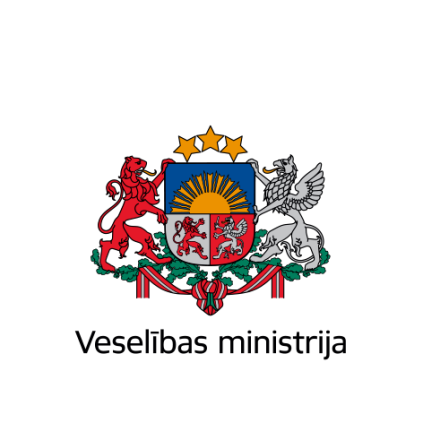 Brīvības iela 72, Rīga, LV-1011, tālr. 67876000, fakss 67876002, e-pasts vm@vm.gov.lv, www.vm.gov.lvBrīvības iela 72, Rīga, LV-1011, tālr. 67876000, fakss 67876002, e-pasts vm@vm.gov.lv, www.vm.gov.lvBrīvības iela 72, Rīga, LV-1011, tālr. 67876000, fakss 67876002, e-pasts vm@vm.gov.lv, www.vm.gov.lvRīgāRīgāRīgāUz25.02.2021.VSS prot. Nr. 8, 14.§ (VSS –134)Valsts kancelejaiPar pamatnostādņu projektu "Sabiedrības veselības pamatnostādnes 2021.-2027.gadam" (VSS-134)1.Iesniegšanas pamatojumsValsts sekretāru 2021. gada 25. februāra sanāksmes prot. Nr.8 14.§. 1.punktā dotais uzdevums - saskaņoto projektu iesniegt Valsts kancelejā.2.Valsts sekretāru sanāksmes datums un numursPamatnostādņu projekts izsludināts Valsts sekretāru 2021. gada 25. februāra sanāksmē (prot. Nr.8 14.§., VSS-134).3.Informācija par saskaņojumiem1) Atbilstoši Valsts sekretāru sanāksmē nolemtajam, Veselības ministrijai tika uzdots Pamatnostādņu projektu saskaņot ar Tieslietu ministriju, Finanšu ministriju, Aizsardzības ministriju, Ekonomikas ministriju, Iekšlietu ministriju, Izglītības un zinātnes ministriju, Kultūras ministriju, Labklājības ministriju, Satiksmes ministriju, Vides aizsardzības un reģionālās attīstības ministriju, Zemkopības ministriju, Valsts kanceleju, Pārresoru koordinācijas centru, Latvijas Brīvo arodbiedrību savienību, Latvijas Pašvaldību savienību un Latvijas Darba devēju konfederāciju, kā arī pieņemt zināšanai, ka Latvijas Tirdzniecības un rūpniecības kamera un biedrība "Reģionālo attīstības centru apvienība" sniegs atzinumu par Pamatnostādņu projektu.Veselības ministrija saņēma atzinumus no Tieslietu ministrijas, Finanšu ministrijas, Aizsardzības ministrijas, Ekonomikas ministrijas, Iekšlietu ministrijas, Izglītības un zinātnes ministrijas, Kultūras ministrijas, Labklājības ministrijas, Satiksmes ministrijas, Vides aizsardzības un reģionālās attīstības ministrijas, Zemkopības ministrijas, Valsts kancelejas, Pārresoru koordinācijas centra, Latvijas Brīvo arodbiedrību savienības, Latvijas Pašvaldību savienības, Latvijas Darba devēju konfederācijas, Latvijas Tirdzniecības un rūpniecības kameras un biedrības "Reģionālo attīstības centru apvienība".Papildus tika saņemti atzinumi no Latvijas Universitātes, Latvijas Lielo slimnīcu asociācijas, Starptautisko inovatīvo farmaceitisko firmu asociācijas, Latvijas Ģimenes ārstu asociācijas, Latvijas Pārtikas uzņēmumu federācijas, Latvijas Ārstu rehabilitologu asociācijas, Latvijas Reto slimību alianses, Latvijas Veselības un sociālās aprūpes darbinieku arodbiedrības, Latvijas Lielo pilsētu asociācijas, Latvijas Alkohola nozares asociācijas, Latvijas Universitātes Klīniskās un profilaktiskās medicīnas institūta, Biofarmaceitisko zāļu ražotāju asociācijas Latvijā, Latvijas Psihosomatiskās medicīnas un psihoterapijas asociācijas, Rīgas Stradiņa universitātes Psihosomatiskās medicīnas un psihoterapijas klīnikas, Amerikas Tirdzniecības palātas Latvijā, Rīgas Stradiņa universitātes, Sabiedrības integrācijas fonda, Latvijas Infektologu, Hepatologu un HIV/AIDS speciālistu asociācijas, Latvijas Farmaceitu biedrības, VSIA “Rīgas psihiatrijas un narkoloģijas centrs” un kopīgs atzinums no Onkoloģijas pacientu organizāciju apvienības Onkoalianse, Latvijas Onkologu asociācijas, Latvijas Onkologu ķīmijterapeitu asociācijas.Aizsardzības ministrija, Kultūras ministrija un Satiksmes ministrija Pamatnostādņu projektu saskaņoja bez iebildumiem. Pārējo valsts iestāžu un organizāciju iebildumus un priekšlikumus Veselības ministrija iespēju robežās ņēma vērā un 2021. gada 21. maijā organizēja starpinstitūciju saskaņošanas sanāksmi par precizēto Pamatnostādņu projektu.2) Starpministriju saskaņošanas sanāksmē nepiedalījās Aizsardzības ministrija, Kultūras ministrija (elektroniski informē, ka atbalsta Pamatnostādņu projektu), Satiksmes ministrija, Ekonomikas ministrija,  biedrība "Reģionālo attīstības centru apvienība", Latvijas Pašvaldību savienība (informē, ka atsevišķi sniegs viedokli), Valsts kanceleja (informē, ka nepiedalīsies), Tieslietu ministrija (deleģēja pārstāvi no Ieslodzījuma vietu pārvaldes un informē, ka saskaņo precizēto Pamatnostādņu projektu bez iebildumiem, vienlaicīgi lūdzot veikt nelielus precizējumus) un Latvijas Pārtikas uzņēmumu federācija. Starpministriju saskaņošanas sanāksmē tika izskatīti izziņas nesaskaņotā sadaļas punkti, bet par izziņas saskaņotās sadaļas punktiem saskaņošanas dalībniekiem lūgts sniegt viedokli elektroniskajā saskaņošanā.Elektroniskajā saskaņošanā viedokļi saņemti no Latvijas Pašvaldību savienības, Iekšlietu ministrijas, Zemkopības ministrijas, Izglītības un zinātnes ministrijas, Latvijas Tirdzniecības un rūpniecības kameras, Labklājības ministrijas, Finanšu ministrijas  Zemkopības ministrijas un Pārresoru koordinācijas centra.Papildus saņemti viedokļi arī no Latvijas Ģimenes ārstu asociācijas, Latvijas Lielo pilsētu asociācijas, Latvijas Fizioterapeitu asociācijas, Onkoloģijas pacientu organizāciju apvienības Onkoalianse, Latvijas Onkologu ķīmijterapeitu asociācijas un Latvijas Universitātes, kuri iespēju robežās ņēma vērā.3) 2021. gada 17. jūnijā Veselības ministrija nosūtīja pēc starpinstitūciju saskaņošanas sanāksmes un elektroniskās saskaņošanas precizēto Pamatnostādņu projektu piecu dienu elektroniskai saskaņošanai. Iekšlietu ministrija, Labklājības ministrija, Kultūras ministrija, Satiksmes ministrija, Ekonomikas ministrija, Vides aizsardzības un reģionālās attīstības ministrija, Valsts kanceleja Latvijas Pašvaldību savienība un Izglītības un zinātnes ministrija saskaņo bez iebildumiem.Tieslietu ministrijas, Aizsardzības ministrija, Latvijas Darba devēju konfederācija, Latvijas Tirdzniecības un rūpniecības kamera, biedrības "Reģionālo attīstības centru apvienība", Latvijas Brīvo arodbiedrību savienība un Pārresoru koordinācijas centrs piecu dienu elektroniskās saskaņošanas ietvaros nesniedza atzinumu par Pamatnostādņu projektu, tāpēc pieņemts noklusējuma saskaņojums.Finanšu ministrija un Zemkopības ministrija sniedz iebildumus. Veselības ministrija iespēju robežās ir ņēmusi vērā un veikusi atbilstošus precizējumus Pamatnostādņu projektā, tomēr vienošanās par atsevišķiem Pamatnostādņu projektā iekļautajiem uzdevumiem ar iepriekšminētajām valsts iestādēm nav panākta, tāpēc ar Finanšu ministriju, Zemkopības ministriju un Pārresoru koordinācijas centru, Pamatnostādņu projekts nav saskaņots.Papildus piecu dienu elektroniskās saskaņošanas laikā saņemti saskaņojumi no Sabiedrības integrācijas fonda, Latvijas Ģimenes ārstu asociācijas, Latvijas Farmaceitu biedrības, Biofarmaceitisko zāļu ražotāju asociācijas Latvijā, Latvijas Reto slimību alianses Onkoloģijas pacientu organizāciju apvienības Onkoalianse un Latvijas Lielo pilsētu asociācijas.Savukārt nav saskaņoti atsevišķi Pamatnostādņu projektā iekļautie uzdevumi ar Starptautisko inovatīvo farmaceitisko firmu asociāciju un Latvijas Veselības un sociālās aprūpes darbinieku arodbiedrību.4.Informācija par saskaņojumu ar Eiropas Savienības institūcijāmNeattiecas5.Politikas jomaVeselības politika6.Atbildīgā amatpersonaVeselības ministrijas Politikas koordinācijas nodaļas vecākā eksperte Elīna Briņķe7Uzaicināmās personasNav8.Projekta ierobežotas lietošanas statussNav9.Cita nepieciešamā informācijaNav10.Ministru kabineta lietas pamatojumsPamatnostādņu projekts ir galvenais veselības nozares politikas dokuments un nosaka veselības nozares politiku līdz 2027.gadam, tāpēc ir nepieciešama Ministru kabineta konceptuāla vienošanās par turpmākajām rīcībām sabiedrības veselības un veselības aprūpes uzlabošanai. 11.Steidzamības kārtības pamatojumsPamatnostādņu projekts atbilstoši Eiropas Savienības struktūrfondu un Kohēzijas fonda 2021.–2027. gada plānošanas perioda darbības programmas projektam ir ieguldījumu priekšnosacījums ES fondu investīciju veikšanai veselības nozarē, līdz ar to ir svarīgi pēc iespējas ātrāk nodrošināt Pamatnostādņu projekta apstiprināšanu, lai būtu iespējams uzsākt ES fondu ieguldījumus veselības jomā un nodrošināt nozares attīstību.  12.Jautājuma savlaicīgas neiesniegšanas iemesliPamatnostādņu projekts iesniegts iespējami savlaicīgi.13.Lēmuma pieņemšanas galīgais termiņš2021. gada 6. jūlijs.Veselības ministrs(paraksts*)D.Pavļuts